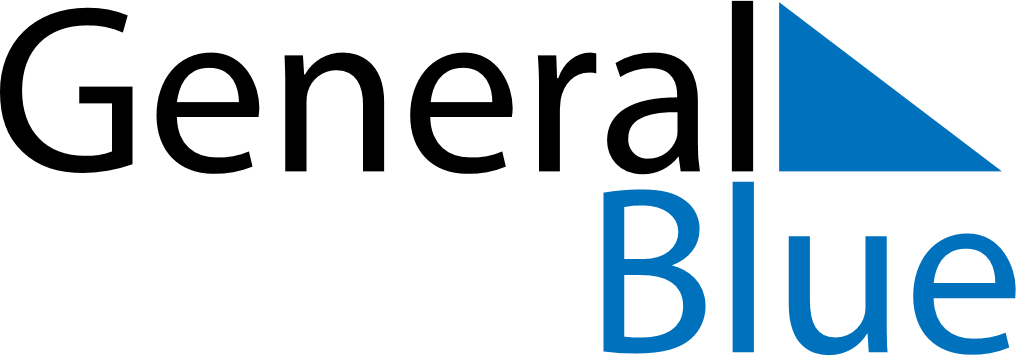 January 2024January 2024January 2024January 2024January 2024January 2024Tenhult, Joenkoeping, SwedenTenhult, Joenkoeping, SwedenTenhult, Joenkoeping, SwedenTenhult, Joenkoeping, SwedenTenhult, Joenkoeping, SwedenTenhult, Joenkoeping, SwedenSunday Monday Tuesday Wednesday Thursday Friday Saturday 1 2 3 4 5 6 Sunrise: 8:46 AM Sunset: 3:25 PM Daylight: 6 hours and 39 minutes. Sunrise: 8:45 AM Sunset: 3:26 PM Daylight: 6 hours and 40 minutes. Sunrise: 8:45 AM Sunset: 3:28 PM Daylight: 6 hours and 42 minutes. Sunrise: 8:45 AM Sunset: 3:29 PM Daylight: 6 hours and 44 minutes. Sunrise: 8:44 AM Sunset: 3:30 PM Daylight: 6 hours and 46 minutes. Sunrise: 8:43 AM Sunset: 3:32 PM Daylight: 6 hours and 48 minutes. 7 8 9 10 11 12 13 Sunrise: 8:43 AM Sunset: 3:33 PM Daylight: 6 hours and 50 minutes. Sunrise: 8:42 AM Sunset: 3:35 PM Daylight: 6 hours and 53 minutes. Sunrise: 8:41 AM Sunset: 3:37 PM Daylight: 6 hours and 55 minutes. Sunrise: 8:40 AM Sunset: 3:38 PM Daylight: 6 hours and 58 minutes. Sunrise: 8:39 AM Sunset: 3:40 PM Daylight: 7 hours and 0 minutes. Sunrise: 8:38 AM Sunset: 3:42 PM Daylight: 7 hours and 3 minutes. Sunrise: 8:37 AM Sunset: 3:44 PM Daylight: 7 hours and 6 minutes. 14 15 16 17 18 19 20 Sunrise: 8:36 AM Sunset: 3:46 PM Daylight: 7 hours and 9 minutes. Sunrise: 8:35 AM Sunset: 3:48 PM Daylight: 7 hours and 12 minutes. Sunrise: 8:34 AM Sunset: 3:50 PM Daylight: 7 hours and 16 minutes. Sunrise: 8:32 AM Sunset: 3:52 PM Daylight: 7 hours and 19 minutes. Sunrise: 8:31 AM Sunset: 3:54 PM Daylight: 7 hours and 22 minutes. Sunrise: 8:29 AM Sunset: 3:56 PM Daylight: 7 hours and 26 minutes. Sunrise: 8:28 AM Sunset: 3:58 PM Daylight: 7 hours and 30 minutes. 21 22 23 24 25 26 27 Sunrise: 8:26 AM Sunset: 4:00 PM Daylight: 7 hours and 33 minutes. Sunrise: 8:25 AM Sunset: 4:02 PM Daylight: 7 hours and 37 minutes. Sunrise: 8:23 AM Sunset: 4:04 PM Daylight: 7 hours and 41 minutes. Sunrise: 8:21 AM Sunset: 4:07 PM Daylight: 7 hours and 45 minutes. Sunrise: 8:20 AM Sunset: 4:09 PM Daylight: 7 hours and 49 minutes. Sunrise: 8:18 AM Sunset: 4:11 PM Daylight: 7 hours and 53 minutes. Sunrise: 8:16 AM Sunset: 4:13 PM Daylight: 7 hours and 57 minutes. 28 29 30 31 Sunrise: 8:14 AM Sunset: 4:16 PM Daylight: 8 hours and 1 minute. Sunrise: 8:12 AM Sunset: 4:18 PM Daylight: 8 hours and 5 minutes. Sunrise: 8:10 AM Sunset: 4:20 PM Daylight: 8 hours and 9 minutes. Sunrise: 8:08 AM Sunset: 4:23 PM Daylight: 8 hours and 14 minutes. 